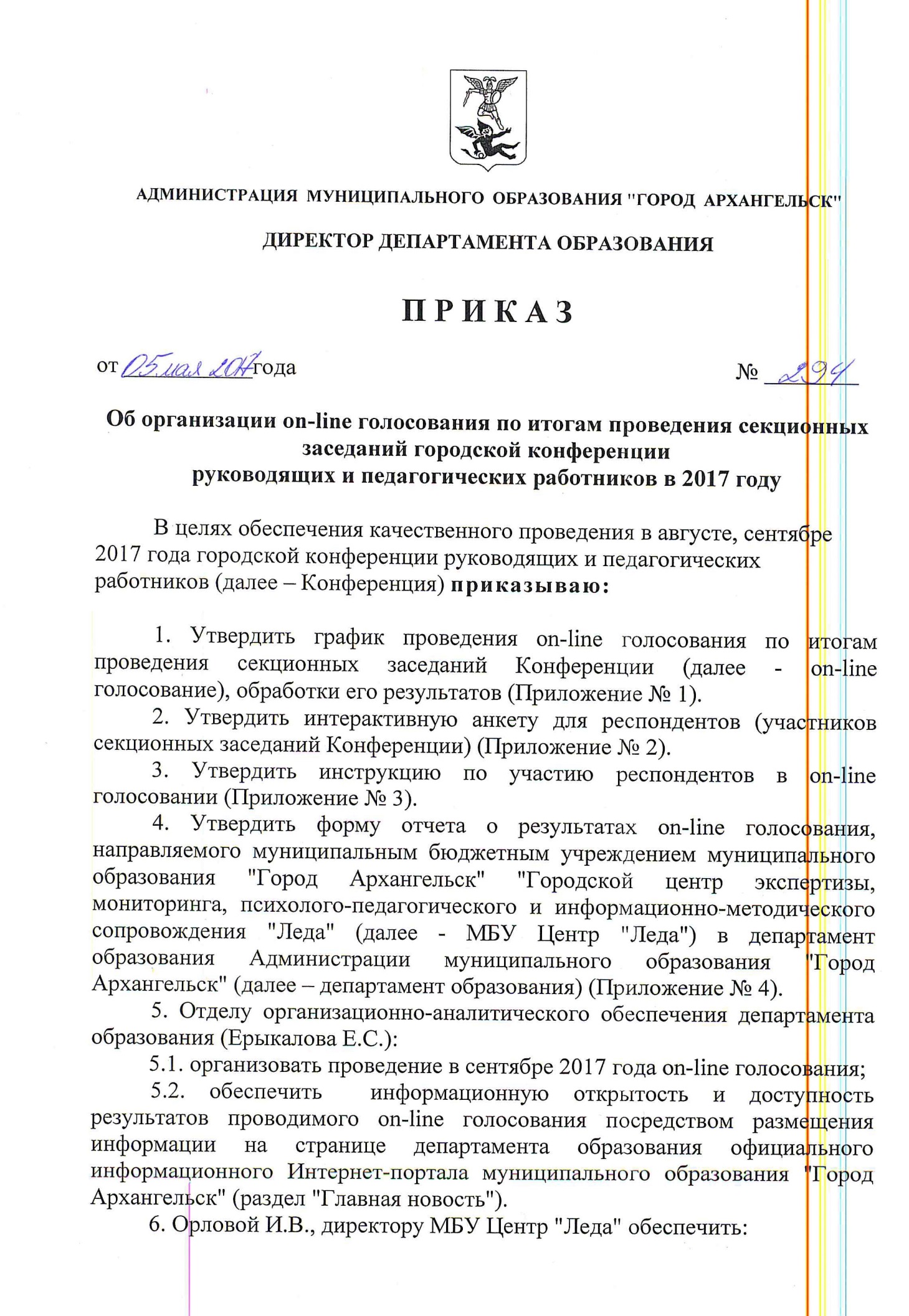 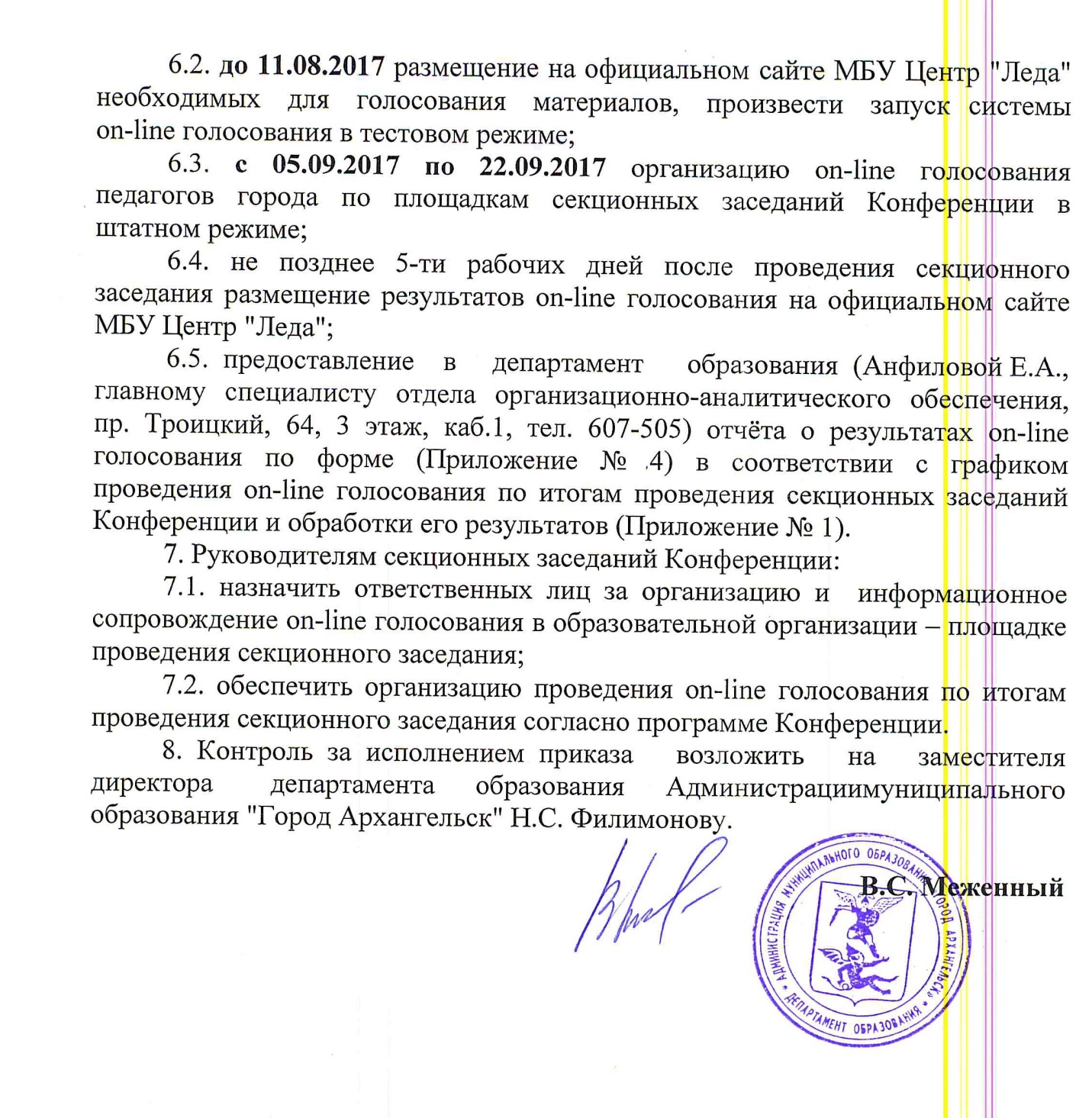                                                                                            ПРИЛОЖЕНИЕ № 1к приказу директорадепартамента образования Администрации муниципального образования "Город Архангельск"от 05 мая 2017 года № 294График проведения on-line голосования по итогам проведения секционных заседаний городской конференции руководящих и педагогических работников в 2017 году,обработки его результатов                                                                                                   ПРИЛОЖЕНИЕ № 2к приказу директорадепартамента образования Администрации муниципального образования "Город Архангельск"от 05 мая 2017 года № 294Интерактивная анкета для респондентов (участников секционных заседаний Конференции)1. Выберите  секционное заседание, которое вы посетили.2. Удовлетворены ли Вы организацией работы секционного заседания           (1 - минимальный балл, 10 - максимальный балл)? 3. Уложилось ли секционное заседание Конференции в заявленный временной регламент?4. Оцените актуальность содержания материалов, представленных на секционном заседании (1 - минимальный балл, 10 - максимальный балл).5. Оцените возможность практического применения полученной на секционном заседании информации в Вашей профессиональной деятельности  (1 - минимальный балл, 10 - максимальный балл).6. Ваши отзывы по итогам посещения секционного заседания.7. Ваши предложения по итогам посещения секционного заседания.                                                                                           ПРИЛОЖЕНИЕ № 3к приказу директорадепартамента образования Администрации муниципального образования "Город Архангельск"от 05 мая 2017 года № 294Инструкция по участию респондентов в on-line голосованиипо итогам проведения секционных заседанийавгустовской конференциируководящих и педагогических работников в 2017 годуДля участия в on-line голосовании необходим компьютер с доступом к сети Интернет.1. Перейдите на страницу официального сайта МБУ Центр "Леда" (www.leda29.ru).2. На открывшейся странице перейдите по гиперссылке   "Городская конференция". 3. Выберите раздел "Форма отчета о результатах on-line голосования по итогам проведения секционных заседаний городской конференции руководящих и педагогических работников в 2017 году".4. На открывшейся странице выберите тему секционного заседания, которое Вы посетили и ответьте на вопросы формы.5. По окончании следует нажать кнопку "Готово".Форма отчета о результатах on-line голосования по итогам проведения секционных заседанийгородской конференции руководящих и педагогических работников в 2017 году, направляемого МБУ Центр "Леда" в департамент образования Сроки проведенияon-line голосованияСрок проведенияon-line голосования по каждому секционному заседаниюСрок размещения результатовon-line голосования на официальном сайте МБУ Центр "Леда", странице департамента образования официального информационного Интернет-портала муниципального образования "Город Архангельск"Срок предоставления отчёта о результатахon-line голосования от МБУ Центр "Леда" в департамент образования05.09.-22.09.2017в течение 3-х рабочих дней, после проведения секционного заседанияне позднее 5-ти рабочих дней после проведения секционного заседаниядо 27.09.2017        ПРИЛОЖЕНИЕ № 4к приказу директора департамента образования Администрации муниципального образования "Город Архангельск"от 05 мая 2017 года № 294_Информация о секционном заседаниидатаИнформация о секционном заседанииместо проведенияИнформация о секционном заседаниитемаКоличество участников секционного заседания/количество проголосовавших респондентовКоличество участников секционного заседания/количество проголосовавших респондентовКоличество участников секционного заседания/количество проголосовавших респондентовКоличество участников секционного заседания/количество проголосовавших респондентовУдовлетворенность проведённым секционным заседанием(средний балл)Удовлетворенность проведённым секционным заседанием(средний балл)Соблюдение временного регламента секционного заседанияСоблюдение временного регламента секционного заседанияАктуальность содержания материалов, представленных на секционном заседании(средний балл)Актуальность содержания материалов, представленных на секционном заседании(средний балл)Возможность практического применения материалов, представленных на секционном заседании(средний балл)Возможность практического применения материалов, представленных на секционном заседании(средний балл)ОтзывыОтзывыПредложенияПредложенияОбщий средний баллОбщий средний балл